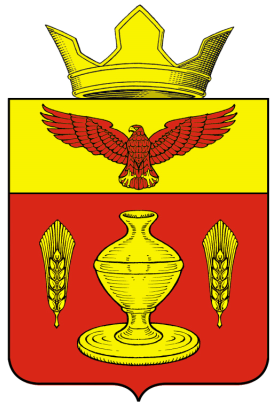 ВОЛГОГРАДСКАЯ ОБЛАСТЬПАЛЛАСОВСКИЙ МУНИЦИПАЛЬНЫЙ РАЙОНГОНЧАРОВСКИЙ СЕЛЬСКИЙ СОВЕТР Е Ш Е Н И Еп. Золотари   02 ноября 2020г.                                                                                                       № 29/1«О рекомендации по итогам проведе- ния публичных слушаний по проек- ту решения Гончаровского сельско- го Совета «О внесении изменений идополнений в Устав Гончаровскогосельского поселения»Заслушав и обсудив рекомендации по итогам публичных слушаний по проекту Решения Гончаровского сельского Совета «О внесении изменений и дополнений в Устав Гончаровского сельского поселения», в соответствии с федеральным и региональным законодательством о внесении изменений в отдельные законодательные акты Российской Федерации, Гончаровский сельский СоветР Е Ш И Л:1. Утвердить рекомендации по итогам проведения публичных слушаний по проекту решения Гончаровского сельского Совета «О внесении изменений и дополнений в Устав Гончаровского сельского поселения»2. Опубликовать рекомендации в районной газете «Рассвет».Глава Гончаровскогосельского поселения			                                                 С.Г. НургазиевРег: № 40/2020                                                                 Утверждена Решением                                                                                 Гончаровского сельского Совета                                                                             от 02 ноября 2020 года № 29/1РЕКОМЕНДАЦИЯПо итогам проведения 02 ноября 2020 года публичных слушаний по проекту решения Гончаровского сельского Совета «О внесении изменений и дополнений в Устав Гончаровского сельского поселения»Во исполнение требований Федерального закона от 06 октября 2003 года № 131-ФЗ «Об общих принципах организации местного самоуправления в Российской Федерации», в соответствии с Положением о публичных слушаниях на территории Гончаровского сельского поселения, обсудив проект решения Гончаровского сельского Совета «О внесении изменений и дополнений в Устав Гончаровского сельского поселения», Гончаровскому сельскому СоветуРЕКОМЕНДОВАНО:Внести в Устав Гончаровского сельского поселения изменения и дополнения, а именно:1.1. В части 1 статьи 13 Устава Гончаровского сельского поселения после слов «должностных лиц местного самоуправления,» дополнить словами «обсуждения вопросов внесения инициативных проектов и их рассмотрения,»;1.2. Статью 25 Устава Гончаровского сельского поселения изложить в следующей редакции:«Статья 25. Гарантии, предоставляемые депутату и выборному должностному лицу местного самоуправления1. Депутату, выборному должностному лицу местного самоуправления, замещающему должность на постоянной основе, за счет средств бюджета Гончаровского сельского поселения гарантируется:1) условия работы, обеспечивающие исполнение должностных полномочий в соответствии с правовыми актами органов местного самоуправления Гончаровского сельского поселения;2) своевременное и в полном объеме получение денежного вознаграждения;3) отдых, обеспечиваемый установлением нормальной продолжительности рабочего (служебного) времени, предоставлением выходных дней и нерабочих праздничных дней, а также ежегодного оплачиваемого отпуска продолжительностью 28 календарных дней. Главе Гончаровского сельского поселения, предоставляется ежегодный дополнительный оплачиваемый отпуск продолжительностью 22 календарных дня».4) медицинское обеспечение депутата, выборного должностного лица местного самоуправления и членов их семей, в том числе после выхода депутата, выборного должностного лица местного самоуправления на пенсию;5) пенсионное обеспечение за выслугу лет и пенсионное обеспечение членов семей в случае смерти депутата, выборного должностного лица местного самоуправления, наступившей в связи с осуществлением полномочий;6) страхование на случай причинения вреда здоровью и имуществу депутата, выборного должностного лица местного самоуправления в связи с исполнением ими должностных обязанностей, а также на случай заболевания или утраты трудоспособности в период замещения ими муниципальных должностей или после его прекращения, но наступивших в связи с исполнением ими полномочий.2. Гарантии, предусмотренные пунктами 4 – 6 части первой настоящей статьи, распространяются на лиц, осуществлявших полномочия депутата, выборного должностного лица местного самоуправления на постоянной основе, и в этот период достигших пенсионного возраста или потерявших трудоспособность и не применяются в случае прекращения полномочий указанных лиц по основаниям, предусмотренным абзацем седьмым части 16 статьи 35, пунктами 2.1, 3, 6 - 9 части 6, частью 6.1 статьи 36, частью 7.1, пунктами 5 - 8 части 10, частью 10.1 статьи 40, частями 1 и 2 статьи 73  Федерального закона «Об общих принципах организации местного самоуправления в Российской Федерации».3. Порядок предоставления гарантий, определенных частью первой настоящей статьи, устанавливается решением Гончаровского сельского Совета.4. Депутату, осуществляющему свои полномочия на непостоянной основе, за счет средств бюджета Гончаровского сельского поселения гарантируется сохранение места работы (должности) на период, продолжительность которого составляет 3 рабочих дня в месяц.1.3. В названии и части 1 статьи 8 Устава Гончаровского сельского поселения слова «члена выборного органа местного самоуправления,» исключить.1.4. В части 1 статьи 29 Устава Гончаровского сельского поселения слова «иными выборными органами местного самоуправления Гончаровского сельского поселения,» исключить.1.5. Часть 2 статьи 37 Устава Гончаровского сельского поселения изложить в следующей редакции:«2. Основания наступления ответственности органов местного самоуправления, депутатов, выборных должностных лиц местного самоуправления Гончаровского сельского поселения перед населением и порядок решения соответствующих вопросов определяются в соответствии с федеральными законами. Население Гончаровского сельского поселения вправе отозвать депутата, выборных должностных лиц местного самоуправления по основаниям, установленным в соответствии со статьей 8 настоящего Устава.».1.6. Дополнить статью 37 Устава Гончаровского сельского поселения частью 3 следующего содержания:«3. Порядок принятия решения о применении к депутату, выборному должностному лицу местного самоуправления мер ответственности, указанных в части 7.3-1 статьи 40 Федерального закона «Об общих принципах организации местного самоуправления в Российской Федерации», определяется муниципальным правовым актом Гончаровского сельского Совета в соответствии с законом Волгоградской области.».Председательствующий:                                      		С.Г. Нургазиев